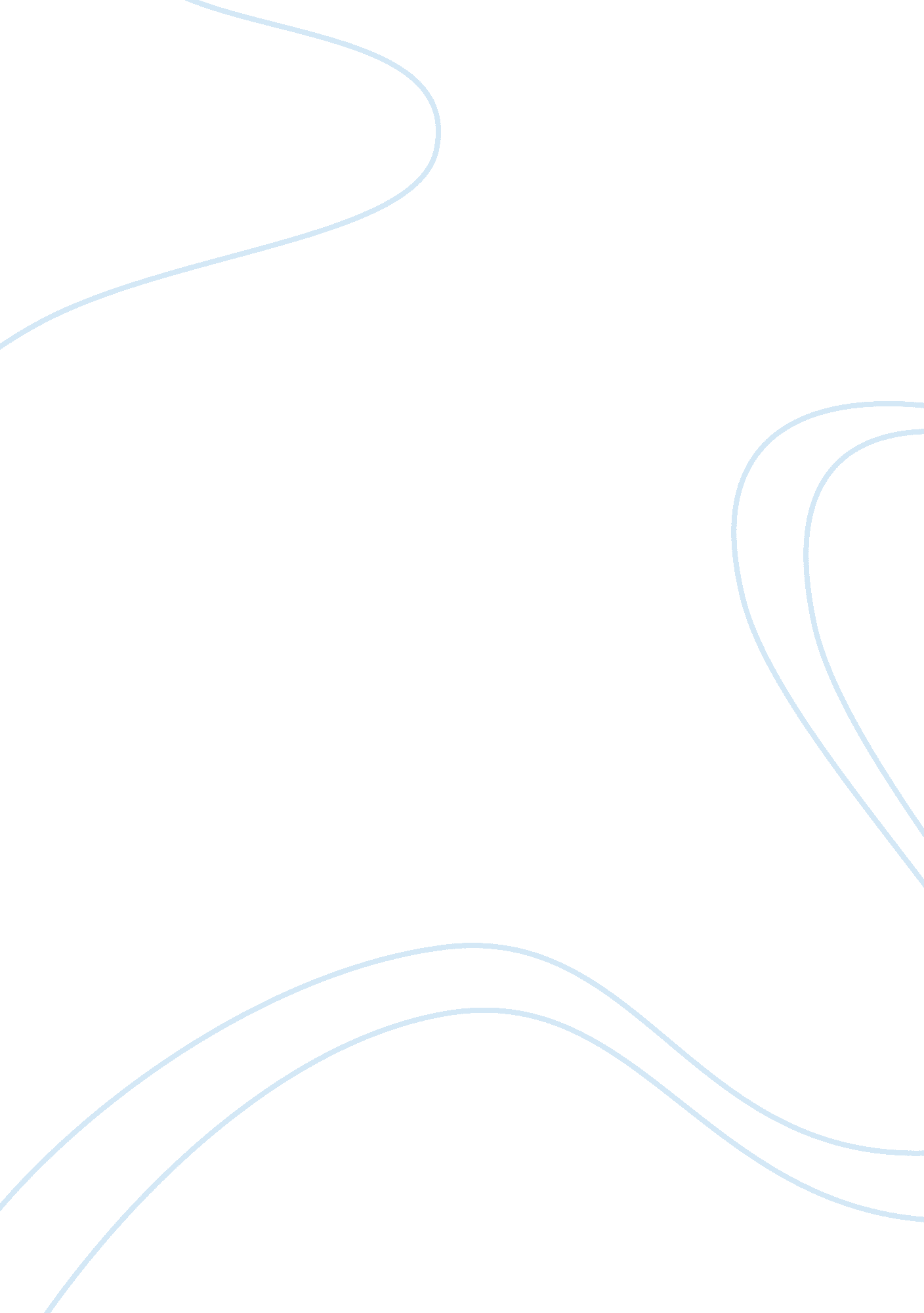 Three factors that form individual ethics philosophy essay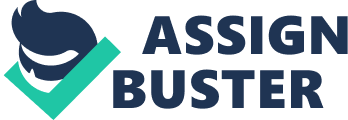 \n[toc title="Table of Contents"]\n \n \t Norms \n \t Belief \n \t Values \n \t How the rule of law can be used as guide to moral choice \n \t Summary \n \n[/toc]\n \n Ethics is the division of study commerce with suitable course of an achievement for man. It is the study of correct and wrong in individual endeavours. At a more primary level, it is the process where we categorize our values and practise them. Ethics in the field of philosophy means that the revise and assessment of human behaviour in the glow of moral theories. Moral theories might be observed additionally as the model of behaviour that human beings have built for themselves or as the remains of responsibilities and functions that a demanding society needs of its associates. Ethics can also be generally be defined as the principles of morally acceptable conduct of individuals. Ethics also means an individual’s personal beliefs about right and wrong behaviours. Ethics is a must for human life. It is our indications of making our mind up a course of action. Without it, our battles would be haphazard and pointless. There can be no technique to work in the direction of an objective as there would be no method to choose between a never ending numbers of objectives. Yet with an ethical model, we might be not capable to practise our goals with the prospect of success. To the quantity which a realistic ethical model is taken, we are proficient to perfectly classify our goals and battles to accomplish our most imperative values. Any mistake in our ethics will ease our ability to be successful in our endeavours. A suitable base of ethics needs a standard of significance to which all objectives and battles can be balanced to. This model is our own lives, and the pleasure which makes them liveable. This is our vital model of importance, where the goal in which an ethical man must aim at all times. It is turn up at by an assessment of man’s nature, and identify his strange needs. A structure of ethics must additionally consist of not only emergency circumstances, but the usual choices we make continuously. It must consist of our relations to others, and identify their importance not only to our physical endurance, but to our interests and happiness. Furthermore, ethics is also known as private set of values used by a person to direct their actions, and to be aware with any responsibility.  Ethics are not intention, but are slanted to the individual.  Ethics are a constantly developing policy of behaviour charge upon situations and the life practices of the individual. According to Mary, 1956, ethics are the relative to our observation of authenticity, and are also based in the lead of a detailed viewpoint. We as human beings, the moral command are classified by the individuals.  It has been started when the children are being skilled with suitable behaviours based on common norms and parental significances.  These norms and values are being used to grant a structure for the progression of the individual values. Therefore, there has no perceptions can seek to define ethics.  It is not viable for any one of the persons to claim total common awareness and subjectivity.  In addition, human beings are not all-powerful and dependable.  Some of them may go all-out for the excellence, but our very humanness will certify that accomplishment is not attained. Meanwhile, it is agreed that ethics are the persons set of values, whereby they must not be used to create broad assertions of true or false without tolerate for disagreement and the argument.  Ethics have to be used to help each of the human beings to identify our own life so that we live as stated to the top forms that we, as individuals, advised to. Ethics and loyalty to our standards are the guiding principle which we use to review our battles.  It is an appearance of self-measurement of development or of obligation to the perfects which we struggle towards. The factors in our usual life may give good reason for some action, or take the edge off its harshness; we are still dependable for our choices. Choices need to be investigated before an enlightened choice is being made. Ethics need to be understood usually at times of predicament or an internalized modification.  This happens because a belief is been shown to be incorrect or when the certainty fails to take into reflection a very specific set of situations. At those times, the entity should realistically view on their certainty, and make an internal inquiry as to the knowledge which had been produced by them.  Considerations are needed to verify if there’s a new set of values is required, or if active values need only been modified to reflect those situation. Ethics must not be used to ditch one set of narrow faiths adjacent to another.  The split created by such traditions becomes one of severe obedience to a set of precise values, and teaches prejudice for variations in another set of significances. Ethics must not be followed sightless nor should share morals which can be spoken out the ethical norms for all those individuals. In example, where this has been happened, the loads have roller blindly followed like sheep, following the firm point of views of a selected numbers.  Ethics must not interrupt in the lead of the private lives of any other individuals who is not hurting anyone. Norms First factor that forms individual ethics is norms. Norms are a useful guideline for the social behaviour. It has to be made active before they can point the behaviour when the persons are in a situation of deindividuation. They only see themselves in the name of group individuality, and their behaviours are probable to be guided by group norms alone. Norm of social reciprocity expresses us to return to other services, good qualities and kindness they offer us. The door in the face technique is used in norms as “ that’s not all” technique, and in advertising the peak of the line. Norm of social commitments also expresses us to maintain with our promises as this norm is being used in the low-ball technique. In addition, norm of obedience directs us in the direction of submission to the abilities. Milgram explain this agreement in his studies where contributors had to deliver frights to suffering victims. It is also has the possibility to resist being influenced by norms. People who display their reactance by fighting against the fear to their liberty of action when they find norms were out of place. The attitudes and norms normally work simultaneously to manipulate behaviour either directly or indirectly. As stated in the theory of planned behaviour, purposes are the function of three factors which is manners about behaviour, common norms applicable to the behaviour and awareness of organized over the behaviour. Therefore, when the thoughts and norms disagree, their pressure on behaviour will depend on their relative convenience. There are 3 personal experience examples of norms as stated below: “ Thank you” is an example of norms. This is expected when we as human being express appreciation for helpful, supportive and kind manners. We express sympathy by saying “ sorry to hear this” when we hear about another individual’s difficulty in any situation. Failing to express sympathy, might result in the view that the person is thoughtless. In our daily life, we should help the people who had helped us. You wish to take annual leave to attend relatives wedding and you suppose to work on the day. You asked your colleague to cover for you. And you may be expected to agree similar request from your colleague in future. Belief Belief is defined as the mental mind-set that some intentions are true. In most of the given intention, most of the individual either has or be short of the mental attitude that it is true. Therefore, there is none of any central point ground between the occurrences of nonappearance of a belief. For an example, in the case of gods, most of the individuals either have the belief that at least one god in a number of sorts is real or they lack any such belief. In addition, belief is different from judgment, which is a mental act that involves arriving at an ending about an intention and consequently creating a belief among the individuals. Whereby, belief is the mental thoughts that some intention is correct rather than wrong. Decision after believing in something is the evaluation of an intention as realistic, fair, confusing and etc. It is because one type of character is not necessary for a belief to be continuously and intentionally parented. A belief that thought a god exists often depends on a few other beliefs which some individuals have not intentionally considered. There are a few examples below based on my personal experience: There were a few situations where I pray to God for something good to happen and it eventually happened and I gained success through that. I started doing this after seeing my parents doing so. It has become a belief for me as I see what ever my parents pray for, will somehow come to reality one day. The same thing started happening to me. Since that my belief on God has become stronger. This clearly shows that a belief is a mental thought for some intentions to be correct. The other example which I can give for belief is in the method of rising up children. I grew up with the care and guidance of my parents. When I was young, I have already started believing that I would be a successful man in future just like my parents because I believed that they would put me in correct path of life for me to gain success. I followed the exact path and I gained success just like how I thought and believed that it would happen one day. I believed my life path showed by my parents and here where I am today with good job and education. My belief has lead to a realistic in my life. Values Values can be defined as the foundation of beliefs of the persons which guide and encourage their attitudes and also actions. A few of the most essential ethical values are truthfulness, commitment, integrity and equality. Bear in mind that not all are ethical or moral values. Therefore, a number of non-ethical values which are considered to be the ethical impartial since they are neither principled nor not principled whereby it inspires behaviour are wealth, status, happiness, attractiveness, taste, comfort and success. These are ethic impartial because there is nothing right with these principles in and of themselves, but how one attains these and what one carries out with these can be right or wrong. Principle values are believed to always take priority over non-ethical morals. Individual moral values are significant in determining principled behaviour, but it is not concentrate on important theoretical ethics predominantly when there is a variation between our individual moral point and our responsibilities to the patient. As for me, many beliefs have changed to values. For instance being caring towards others has become a value because I believed that if I care for a person, I will be cared in return. This ‘ statement’ was brought by my parents where they will keep reminding me to be caring to people around us. This principle or quality that we hold guide the way we live our lives and also decisions we make. It is really worthy to make this belief a value in our life as we build good behaviour in ourselves by being caring and helpful towards people. This actually is inherited and for sure we will bring this value down to the next upcoming generations. In another situation, the change of the belief to a value can be explained through another experience of mine. Since I was a teenager, I have the belief that it is important to spend quality time with our family. We believed that when we spend time together, a lot of problems can be solved. For instance, if any of us have headache, or stressful due to a work or studies, we will mingle and have a close conversation or do some other activities with our family members and that eventually reduces the headache and stress. In other word, it can be said that we help each other to ease our difficulties. Therefore, I believed very much that spending time together with our family can make us cheerful and free from stress. This belief has changed to value where we hold to it tightly. We made sure to follow this value of sharing ears and shoulders, and helping one another in every situation. This also has led me and other family members to take this value up and control or change how we live our lives. Our life which is based on a personal code of values brings meaning, purpose, and direction to living. How the rule of law can be used as guide to moral choice Rules and regulations can be found in many places but when it comes to official rules and regulations they are referred as law. Law is generated in a society to control the behavior of people that constitute the society. Law is generally found in organizations, legislation and legal opinions. It is also known as a formal mechanism to control socialism. Law is very important and useful to establish and maintain social order. (Glanville Williams) Rules of law can be considered as the base for setting up a society and it helps in making positive changes to the ways of bringing up the society. When a person has the knowledge of law, they can understand public affairs better which is really important for establishment of a society. When law is studied, it will promote some understanding of social values. Thus, it makes the person to choose rules of law for a society by comparing the good effects and bad effects they may have on the society. This choice of rules will create good ethics for the society. All the members must follow the rules accordingly and that will eventually create a good social order. For an example, when the organization set a rule for its members on not to be harsh on the customers, the members should always keep that in mind and obey it all the time. If at all they disobey the rule, they may need to be out of the society or be sacked. Therefore, this rule can be a guide for people to be ethical in that society. They will make sure that they do not be harsh on others in order to maintain a good social order. Social order is considered as an organization or mechanism that exists with the enforcement of rules of laws. A person must learn to obey the rules that are set up for the organization or society and accept them in order to fit him or herself in that society. For most cases, social order is always pre-developed which means it is usually inherited by the older people of that society. They integrated cultures and personalities as a guide to develop the ideas and beliefs for the society which has changed into moral values. In addition to that, moral values shape a person’s behaviour and it also manage the group activity within that society. If the established law or values are not followed by the members of a society, conflict may arise. Therefore an organization should always make sure that their members always follow the values practised in that organization in order to maintain smooth relationships and healthy environment. Summary Ethics is the formal study of moral standards and conduct. For this reason ethics is also known as “ moral philosophy”. The study and evaluation of human conduct in the light of moral principles that humans have constructed for themselves or as the life guidelines and cultures that a particular society requires for its own members. We had discussed ethics in 3 subtopics which is norms, values and beliefs. In conclusion, first of all, norms are useful tool for the social behaviour of a person towards his daily activity and possess acceptable behaviours that are the unintended, unexpected result of individual’s communications. For example, a system of norms specified what is satisfactory and what is not satisfactory in a society or group. Belief is defined as the mind-set of a person that intentions are true, and confidence in the fact or way of life of something. It is proof of a mental attitude of acceptance toward a proposition without the full intellectual evidence required to guarantee its truth. Beliefs have been well-known according to their level of certainty which is mistrust, an opinion, or a confidence. Belief becomes awareness only when the truth of a intention becomes obvious to the believer himself. Values can be concluded as the foundation of beliefs of the persons which guide and encourage their attitudes and belief. There are three main theories of values which humans can have favoured values, instrumental values and fundamental values. Each of it plays an important and unique role in our life in the development of moral standards and moral norm. Values are about belief and ideas of culture that are acceptable or not by a society. Besides that, rules of law that are chosen for an organization or society can be used as a guide to moral choice. When rules are to be followed by the members of the organization, a healthy environment and a good social order can be maintained. Rules that are formed in a society will ensure that all the members follow them that eventually become moral values in that organization. When the entire members act according to the moral values formed through the rules, an ethical organization can be formed. 